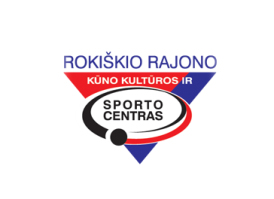                                                                DALYVAUSIME, ORGANIZUOSIME, VYKDYSIME .    kovo  12 - 18 d. d.                                                                                                                    P   L   A   N   A   S  www.rokiskiosportas.lt Direktorius                                              Augutis Kriukelis                                                                                                                                                                                                                                                                                                                                                                                                                                                              DATALAIKASRENGINIO     PAVADINIMASVIETAATSAKINGAS03-1410.00Konferencija „Emocinis intelektas“Rokiškio muziejusV. Jocys03-1420.00Regionų krepšinio lyga ROKIŠKIO „FENIKSAS“ – VILKAVIŠKIO „PERLAS“KKSC sp. salėG.Markevičius, N. Šiupinis03-1518.15Lietuvos moksleivių krepšinio lyga U-12 VILNIAUS KM - ROKIŠKISVilniusV. Jocys03-1610.00Lietuvos mokyklų žaidynių šaudymo tarpzoninės varžybosKKSC šaudyklaG. Kublickas03-1611.00Lietuvos mokyklų žaidynių štangos spaudimo varžybosKuršėnai 03-1614.30„LADYGOLAS“ – Lietuvos mokinių 6-8-10 kl. salės futbolo žaidynės„Romuvos“ padal.S. Limontas03-1612.00Lietuvos jaunučių (g. 2003-.) lengvosios atletikos trikovių komandinės pirmenybėsŠiauliai V.Čereška, R. Šinkūnas03-1710.00Rokiškio rajono neįgaliųjų stalo teniso ir šaškių varžybosSenamiesčio prog.V. Pilibaitis03-1710.00Lietuvos sambo čempionatasŠiauliai G. Čečienė03-1710.00Lietuvos jaunių-moksleivių (iki .) sunkiosios atletikos čempionatasSimnas (Alytaus r.)I. Aleksiejus03-1711.00Lietuvos mokyklų žaidynių „Drąsūs, stiprūs, vikrūs“ (gim. . ir jaun., gim. . ir jaun.) tarpzoninės varžybosUkmergė 03-1710.0011.45„Miško draugas“ – Rokiškio raj. krepšinio lyga (ketvirtfinalis)SPORTO CENTRAS – PANDĖLYSFAZĖ – FAZĖ 2KKSC sp. salėM. Karaliūnas03-1813.00Lietuvos moksleivių krepšinio lyga  U-12 ROKIŠKIO KKSC – VILNIAUS KM-1KKSC sp. salėV. Jocys03-1820.00Regionų krepšinio lyga VILKAVIŠKIO „PERLAS“ – ROKIŠKIO „FENIKSAS“VilkaviškisG.Markevičius, N. Šiupinis